Конспект физкультурного развлечения«Путешествие в космос»Описание материала: предлагаю сценарий развлечения для старшего дошкольного возраста. Материал будет полезен педагогам, инструкторам по физкультуре с целью организации спортивного развлечения. В соревнованиях жюри добавляют и снимают балы за дисциплину, уравнивая счет. Интеграция образовательных областей: физическая культура, безопасность, музыка, коммуникация, социализация.Цель: приобщение детей к здоровому образу жизни посредством активизации двигательной деятельности.Задачи:- формировать навыки здорового образа жизни; - развивать физические качества личности – быстроту, ловкость, выносливость, подвижность; - -воспитывать целеустремленность в достижении результата, чувство товарищества и ответственности перед командой. Предварительная работа: Знакомство с профессией космонавта, чтение рассказов, заучивание стихов о космосе, рассматривание фотографий, открыток с изображением космоса, энциклопедий. Оборудование: ориентиры, разрезные ракеты, мешочки с песком, корзины, тоннель, звезды из бумаги, мячи прыгуны, зубная паста, обручи.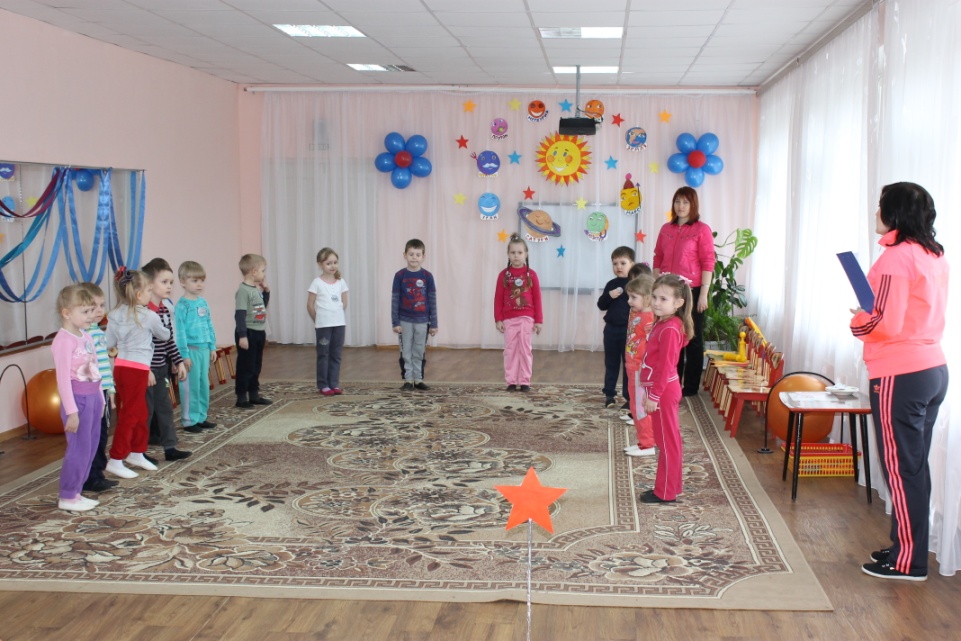 Ход развлечения: Звучит музыка. Дети входят в зал. Строятся полукругом напротив жюри. Ведущий:  12 апреля наша страна отмечает замечательный праздник – День космонавтики. Это праздник в честь космонавтов, конструкторов, которые создают ракеты, космические корабли и искусственные спутники земли. 12 апреля 1961 года наш космонавт совершил первый в мире космический полет. А знаете ли вы, кто был первым человеком побывавшим в космосе? Ответ детей: Юрий Алексеевич Гагарин. Он, на космическом корабле «Восток», облетел вокруг земного шара.Ведущий: А вы знаете, что наша планета не единственная во Вселенной? Их много. Сколько же планет в солнечной системе? Ребенок: 
По порядку все планеты Назовет любой из нас: Раз-Меркурий, Два-Венера, Три-Земля Четыре-Марс. Пять-Юпитер, Шесть-Сатурн, Семь-Уран,За ним-Нептун. Он восьмым идет по счету. А за ним уже потом, И девятая планета Под названием Плутон. Ведущий: Сегодня наши команды превращаются в космические экипажи и мы отправляемся в космическое путешествие. В космосе нас ждут разные испытания и неожиданности. Предлагаю вам взять с собой быстроту, смелость, находчивость и смекалку. Ведущий: будущие космонавты, прежде чем полететь в космос, занимаются спортом и много тренируются. Давайте и мы с вами разомнемся перед нашим космическим путешествием. Проводися разминка под музыку «Солнышко»  Ведущий: Молодцы, размялись, а теперь отправимся в наше космическое путешествие.  Команды занимают стартовые позиции. Капитаны команд приветствуют друг друга. 1 капитан: Команда «Ракета», наш девиз: «Мы – крылатые ребята, космонавты, соколята, прямо к звездам золотым мы в ракете полетим! Миг и чудо корабли оторвутся от земли». 2 капитан: Команда «Планета», наш девиз: «Путь не близок до луны, торопиться мы должны. Космонавтом чтобы стать, надо многое узнать. Быть проворным и умелым, очень ловким, сильным, смелым».  Ведущий: за нашим путешествием из центра управления полетом будет следить судейская команда. КОНКУРСЫ 1 « ПОСТРОЙ РАКЕТУ» Ведущий: ребята, скажите, что нужно для полета в космос? Дети: ракета Ведущий: давайте построим ракету и полетим покорять космос. Задание: в руках у детей детали ракет из вырезанной бумаги. Дети собирают ракеты. 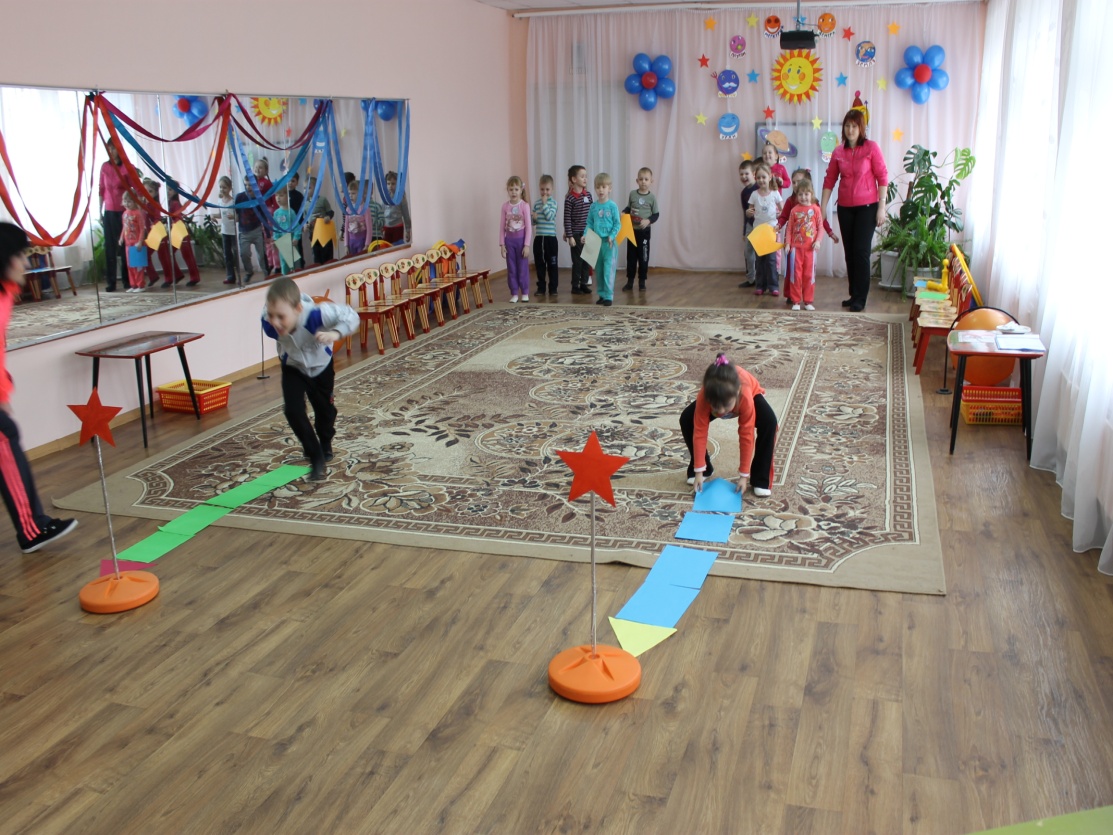 2 «ПОГРУЖЕНИЕ В РАКЕТУ» Ведущий: ракету мы построили и сейчас нам предстоит погружение в ракету. Задание: пролезть по тоннелю, оббежать ориентир, вернуться бего передать эстафету. 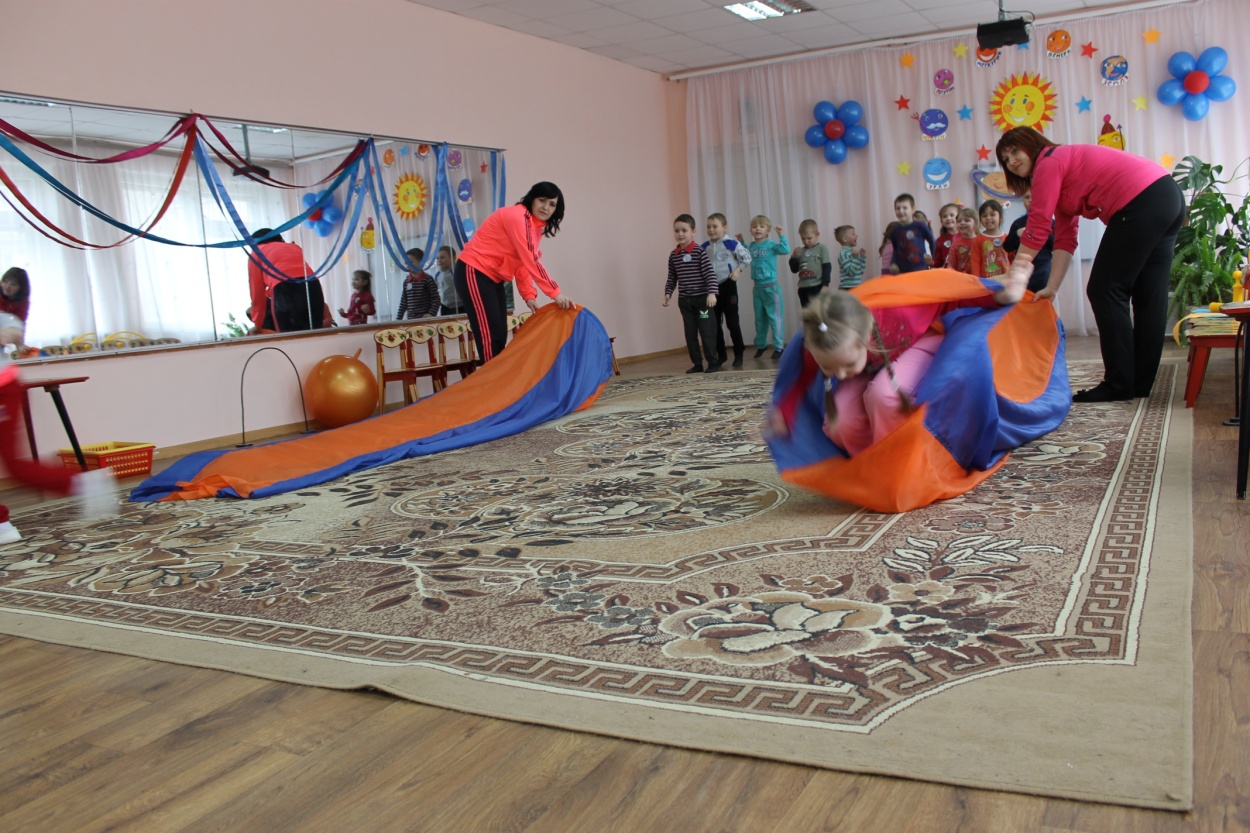 Игроки присаживаются на стульчики3 Конкус капитанов «ЗАВТРАК КОСМОНАВТОВ» Ведущий: для работы на космической орбите потребуется много сил. Вся пища для космонавтов упакована в тюбики – откручиваещь крышечку и вот, пожалуйста, на обед борщ или картофельное пюре а на десерт яблочное повидло. Тюбик с повидлом нам заменит тюбик с зубной пастой. Задание: по сигналу капитаны откручивают крышку и выдавливает содержимое на блюдце. Кто быстрее тот и победил. 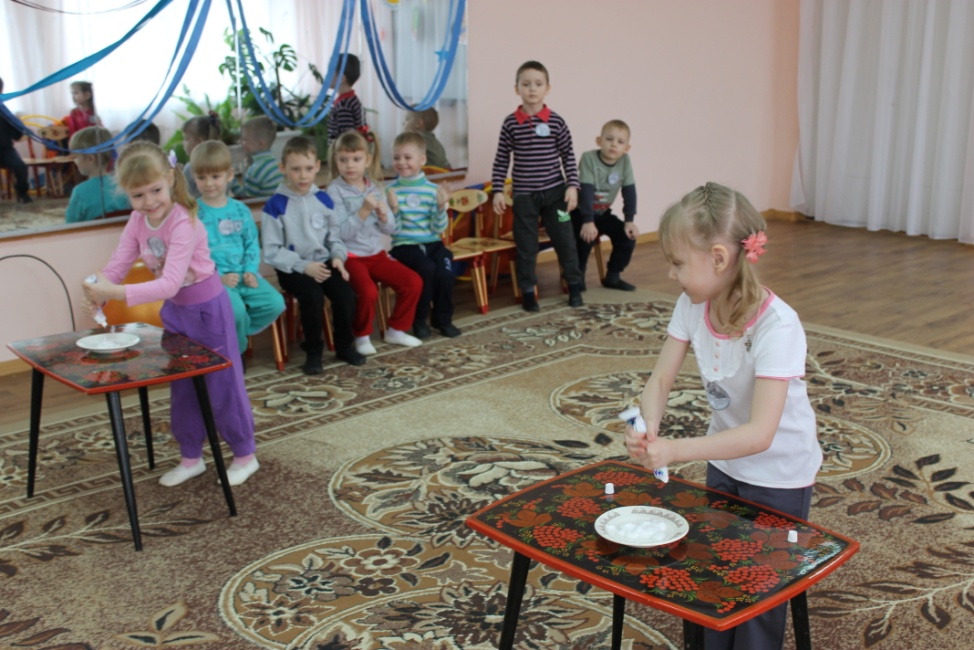 4 « ДОЛЕТИМ ДО САМОГО СОЛНЦА» Ведущий: ракету мы построили, в ракету погрузились, а теперь мы полетим до самого солнца. Задание: по сигналу добежать до ориентира, оббежать его и передать лучик следующему игроку. ( желтая кегля) 5 «ПРОГУЛКА ПО ЛУНЕ» Ведущий: ребята, обитатели луны любят прыгать, давайте мы с вами представим, что мы жители луны и попрыгаем на мячах. Задание: на мячах допрыгать до ориентира, взять его в руки, и бежать обратно. Игроки присаживаются на стульчики6 Игра со зрителями «СОБРАТЬ ЗВЕЗДЫ»  Задание: в этом конкурсе участники из зала могут помочь командам заработать балл. Пока звучит музыка, участники собирает звезды каждый своего цвета. Звезды разбросаны по залу. 7 Эстафета «ВОЗВРАЩАЕМСЯ НА ЗЕМЛЮ» Ведущий: вот заканчивается наш полет, и мы возвращаемся на землю Задание: необходимо прыгнуть из обруча в обруч, пролезть под дугу, подбежать к корзине с мешочками и метнуть мешочек в другую корзину.  Ведущий: Закончился космический полет, Корабль спустился в заданном районе, И вот уж целиной пилот идет, Чтоб снова землю взять в свои ладони. 
 Ребенок: Мы летали высоко, выше даже облаков, В космос, выше тучи, но а дома лучше! СЛОВО ЖЮРИ, НАГРАЖДЕНИЕ (СЮРПРИЗ ДЛЯ ДЕТЕЙ ШОКОЛАД «МАРС») 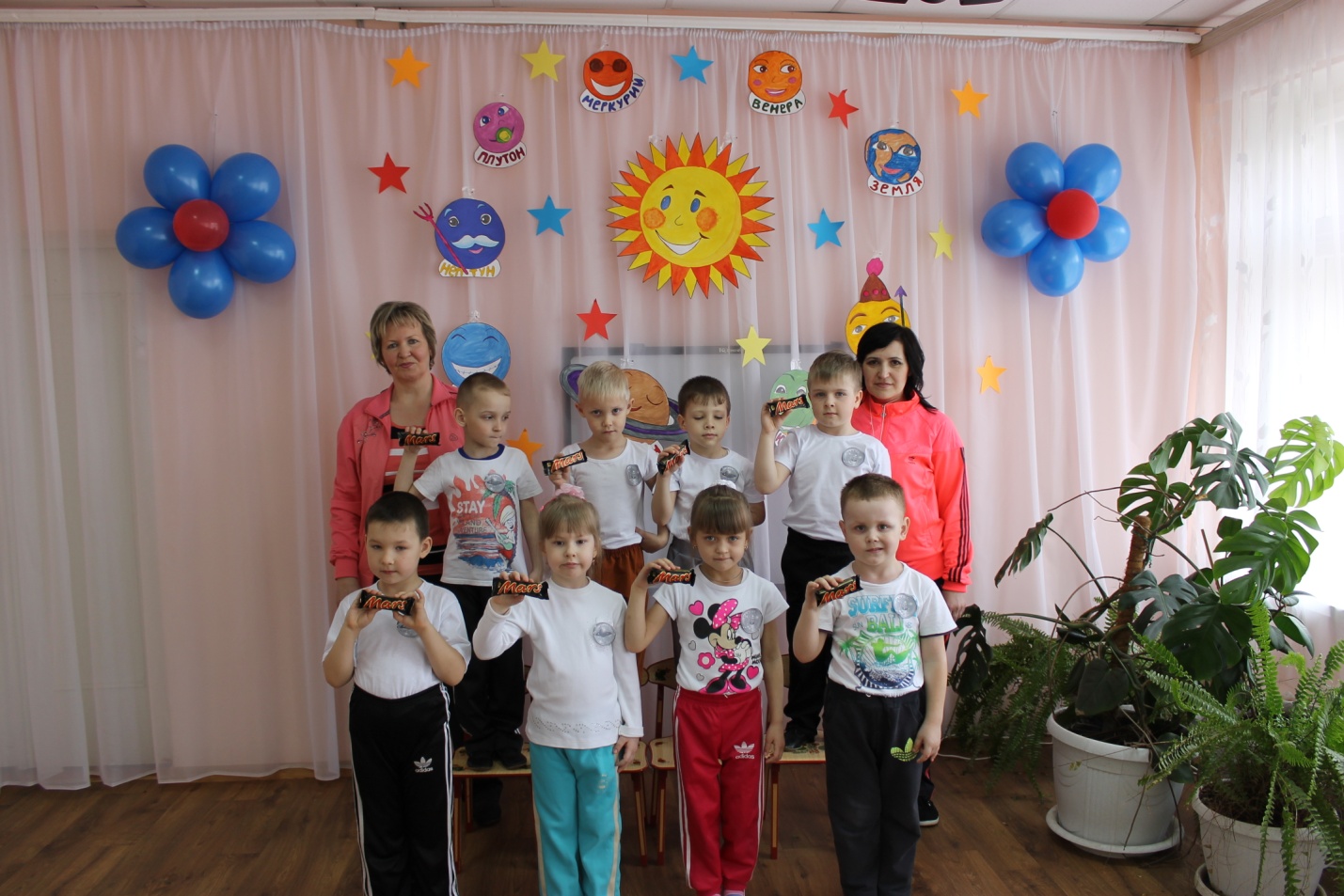 